maandag 1 april 2013JEUGDMEETING AAS CRITERIUMTerrein : Gemeentelijk sportcentrum - Kleistraat – Aartselaar
Organisatienummer : 4				    Stamnummer: 348
Atletiek Vereniging Kontich AartselaarUitslagverwerking : Jo verduyn – Nachtegaalstraat 46 - KontichJEUGDMEETING  AAS  CRITERIUM60 meter                  Ben Heren  Uur=14:41Reeks:1	1	1636	Artois Stephane          	KAPE 	9.09			04		2	2380	Anthonissen Alexander    	KAPE 	9.57			04		3	1379	Hulstaert Ferre          	HAKI 	10.39			04		4	2378	Eykens Matteo            	KAPE 	10.45			04		5	2333	Anthonissen Daniel       	KAPE 	10.49			05		6	2136	Vandekerckhove Yoran     	AVKA 	10.57			05	60 meter                  Ben Heren  Uur=14:41Reeks:2	1	1022	Alaoui Ibrahim           	BVAC 	10.65			04		2	2069	Van Liefferinge Glen     	BVAC 	10.89			04		3	2626	Berben Rhune             	AVKA 	11.19			05		4	3321	Venus Alexander          	ACBR 	12.59			05		5	3532	Alaoui Ismail            	BVAC 	12.91			06		6	3546	Goiris Walther           	BVAC 	12.97			05	60 meter                  Ben Heren  Uur=14:41Reeks:3	1	2140	Janssen Jef              	AVKA 	10.16			04		2	2221	Hendrix Flor             	SGOL 	10.85			04		3	1677	Van De Vijver Bo         	ACBR 	11.60			05		4	2139	Vanoverbeke Mathias      	AVKA 	12.43			05		5	2293	De Hertogh Cis           	AVKA 	13.45			06			1416	Vinck Thyas              	LIER 	    NG  			06	60 meter                  Ben Heren  Uur=14:41Reeks:4	1	2662	Tamba Elijah             	BVAC 	10.93			05		2	3709	Verschueren Dieter       	AVKA 	11.61			06		3	2666	Gysen Dries              	KAPE 	11.84			04		4	3564	Vander Avert Ben         	KAPE 	12.22			06	hoogspringen              Ben Dames  Uur=16:38Reeks:1		1786	Bogaers Elore            	ACBR 	    GP  		06			1739	Hendrix  Nora            	SGOL 	    GP  		06		1	2271	Khan Kira                	KAPE 	0.98m			04		2	1707	Vander Avert Caro        	KAPE 	0.90m			05		2	9500	Declerck Jinte           	AVKA 	0.90m			00		4	931	Lumbeeck Liese           	BVAC 	0.90m			04		5	1069	Mees Jinse               	ACBR 	0.85m			05		6	1068	Van Gysel Charlotte      	ACBR 	0.85m			05		6	2243	Mugabe Amani             	AVKA 	0.85m			05		8	1075	Vinck Yanis              	LIER 	0.80m			04		8	1663	Van Den Bossche Elyn     	AVKA 	0.80m			04		8	1652	Thiryn Merel             	KAPE 	0.80m			04		11	1559	Peetoom Nova*            	ESAK 	0.80m			04		11	1207	Dua Hanne                	KAPE 	0.80m			05		11	1664	De Ridder Nette          	AVKA 	0.80m			04		14	1986	Van Brusselen Ayla       	AVKA 	0.75m			05		15	1666	Van De Velde Charlotte   	AVKA 	0.70m			05		16	1071	Schoonheydt Nuria        	ACBR 	0.70m			06		17	1560	Jacobs Lize              	ESAK 	0.65m			06		18	1667	Vanoverbeke Elise        	AVKA 	0.65m			04	hoogspringen              Min Dames  Uur=16:41Reeks:1	1	6967	Bruynseels Nathalie      	BVAC 	1.40m			00		2	6701	Hespel Nina              	DCLA 	1.35m			01		3	7541	Van Loenhout Lora        	ESAK 	1.30m			00		4	7771	Geussens Lore            	ESAK 	1.30m			00		5	7264	Berben Jana              	KAPE 	1.30m			01		6	6728	Samoy Ameline            	ACBR 	1.20m			00		7	7443	Bruwiere Margo           	AVKA 	1.15m			00		7	8218	Thoelen Liselotte        	DCLA 	1.15m			01		7	7276	De Coninck Rune          	SGOL 	1.15m			01		7	7160	Pinxteren  Tine          	SGOL 	1.15m			01		11	7446	Vandekerckhove Kiara     	AVKA 	1.15m			01		11	7068	Van Thillo Kathleen      	KAPE 	1.15m			00		13	7101	Ilegems Sarah            	AVKA 	1.15m			01		14	7067	Dua Jenthe               	KAPE 	1.10m			01		14	7531	Van Winckel Amber        	ACBR 	1.10m			00		16	7671	Vanthillo Cordulle       	ESAK 	1.10m			01		17	7252	Vercruysse Luna          	ACBR 	1.10m			01		18	7439	Callaert Jana            	AVKA 	1.05m			01		19	7070	Vermeulen Heleen         	KAPE 	1.00m			01		20	7746	Lemaire Zoe              	AVKA 	1.00m			01		21	7522	Van Dyck Marie           	AVKA 	0.95m			01		22	8165	Eryuruk Nurselin         	BVAC 	0.95m			01		23	7440	Verdickt Anouk           	AVKA 	0.90m			01			7441	De Vos Anna              	AVKA 	    GP  			00	60m horden 0,762m/6H    Pup Dames  Uur=15:36Reeks:1	1	5052	Gysen Sofie              	KAPE 	13.18			02		2	4676	Bruwiere Sarah           	AVKA 	13.66			02		3	4677	Sabau Evy                	AVKA 	13.67			02		4	4177	Bruynseels Isabelle      	BVAC 	14.38			03		5	3901	Hespel Lara              	DCLA 	14.67			03		6	4674	De Belder Sofie          	AVKA 	15.43			02			4962	Udechukwu Hilary         	BVAC 	    NG  		03	60m horden 0,762m/6H    Pup Dames  Uur=15:36Reeks:2	1	3916	De Bie Catherine         	ACBR 	13.48			02		2	5334	De Cauwer  Britt         	SGOL 	14.64			03		3	9900	El ovazghari             	BVAC 	17.69			00		4	4879	Marien Kyra              	LIER 	18.74			03			5017	Lemaire Zohra            	AVKA 	    NG  		03	60m horden 0,762m/6H    Pup Dames  Uur=15:36Reeks:3	1	4331	Van De Vorst Nathalie    	AVKA 	13.85			02		2	4730	Van Loock Rayna          	BVAC 	14.48			03		3	4782	Cabrera Kendra           	AVKA 	14.61			03		4	5091	Robbroeckx Niri          	AVKA 	14.66			02		5	4783	Van Dyck Emma            	AVKA 	14.97			03	60m horden 0,762m/6H    Pup Dames  Uur=15:36Reeks:4	1	4164	Vinck Yoni               	LIER 	14.31			02		2	4679	Van Put Loranne          	AVKA 	14.44			03		3	4584	Keuppens Drieke          	ESAK 	16.36			03		4	4329	Maris Tyana              	AVKA 	17.64			02	60m horden 0,762m/6H    Pup Heren  Uur=17:35Reeks:1	1	5341	Philips Brent            	KAPE 	12.35			02		2	5225	Wildemeersch Jasper      	ACBR 	13.19			03		3	6603	Wuyts Tom                	LIER 	13.61			02		4	5342	Artois Sebastien         	KAPE 	13.70			02		5	5377	Hellemans Lode           	WIBO 	13.73			02		6	5797	Massart Maxim            	AVKA 	13.91			02		7	5139	Hulstaert Gilles         	HAKI 	14.85			02	60m horden 0,762m/6H    Pup Heren  Uur=17:35Reeks:2	1	4821	Konteh Noah              	ACBR 	13.39			03		2	6196	Berben Jomme             	AVKA 	13.86			03		3	6195	Berben Warre             	AVKA 	13.91			02		4	5522	Vroom Roel               	SGOL 	14.75			02		5	5227	Suykerbuyk Renzo         	ACBR 	16.65			02			5114	Ben Fkih Hamdan Souhaib  	BVAC 	    NA  		03	60m horden 0,762m/6H    Pup Heren  Uur=17:35Reeks:3	1	6237	Tamba Gabriel            	BVAC 	12.33			02		2	5288	Dua Jits                 	KAPE 	13.13			03		3	5370	Callaerts Jasper         	WIBO 	13.21			02		4	5845	Vander  Avert Jens       	KAPE 	13.24			02		5	5936	Seghers Louis            	ACBR 	13.43			03			5847	Vander Avert Nils        	KAPE 	    NA  		03	60m horden 0,762m/6H    Pup Heren  Uur=17:35Reeks:4	1	5949	Van Loenhout Bert        	ESAK 	13.69			02		2	6035	Callaert Vincent         	AVKA 	13.89			03		3	5951	Van Loenhout Warre       	ESAK 	14.70			03		4	6462	Snijders Wiebe           	SGOL 	15.26			02		5	5805	Blommers Yoran           	AVKA 	16.22			03			5962	Hofmans Timon            	KAPE 	    NA  		03	60m horden 0,762m/6H    Pup Heren  Uur=17:35Reeks:5	1	5904	Jacobs Lennert           	ESAK 	14.14			03		2	5798	De Vos Cedric            	AVKA 	14.41			03		3	5801	Van De Velde Michiel     	AVKA 	15.55			03		4	5928	Hudran Jan*              	AVKA 	15.69			02		5	5874	Hendrix Ward             	SGOL 	17.82			03		6	6396	Robbens Lars             	ESAK 	17.84			03	60m horden 0,762m/6H    Pup Heren  Uur=17:35Reeks:6	1	5799	De Maeyer Gijs           	AVKA 	13.81			03		2	5800	De Maeyer Suus           	AVKA 	14.10			03		3	6919	Goiris Leo               	BVAC 	14.27			02		4	4802	Hespel Tiebe             	DCLA 	14.68			03		5	5987	Persy Jamie              	AVKA 	15.52			02			5929	De Hertogh Kobe          	AVKA 	    NA  		03	60m horden 0,762m/6H    Min Dames  Uur=15:17Reeks:1	1	6967	Bruynseels Nathalie      	BVAC 	10.47			00		2	6701	Hespel Nina              	DCLA 	10.57			01		3	7264	Berben Jana              	KAPE 	11.44			01		4	7443	Bruwiere Margo           	AVKA 	12.00			00		5	7441	De Vos Anna              	AVKA 	12.03			00		6	8218	Thoelen Liselotte        	DCLA 	12.07			01	60m horden 0,762m/6H    Min Dames  Uur=15:17Reeks:2	1	7771	Geussens Lore            	ESAK 	11.57			00		2	7067	Dua Jenthe               	KAPE 	12.36			01		3	7070	Vermeulen Heleen         	KAPE 	13.67			01		4	6729	Van Langenhove Tine      	ACBR 	14.13			01		5	6728	Samoy Ameline            	ACBR 	14.18			00		6	7522	Van Dyck Marie           	AVKA 	14.20			01	60m horden 0,762m/6H    Min Dames  Uur=15:17Reeks:3	1	7101	Ilegems Sarah            	AVKA 	13.09			01		2	7671	Vanthillo Cordulle       	ESAK 	13.16			01		3	7276	De Coninck Rune          	SGOL 	13.30			01		4	7160	Pinxteren  Tine          	SGOL 	14.81			01		5	7440	Verdickt Anouk           	AVKA 	14.91			01		6	7746	Lemaire Zoe              	AVKA 	15.68			01	60m horden 0,762m/6H    Min Dames  Uur=15:17Reeks:4	1	7541	Van Loenhout Lora        	ESAK 	11.76			00		2	7252	Vercruysse Luna          	ACBR 	14.29			01		3	7439	Callaert Jana            	AVKA 	14.77			01		4	6948	Vermeiren Anina          	ACBR 	15.04			01		5	7531	Van Winckel Amber        	ACBR 	15.26			00	80m horden 0,84m      Min Heren  Uur=15:42Reeks:1	1	7919	Masudi Jayda             	BVAC 	15.25			01		2	8344	Truijen Ferre            	WIBO 	15.77			00		3	8685	Vander Avert Jonas       	KAPE 	16.04			00		4	8346	Van Dyck Jens            	WIBO 	16.95			01		5	9019	El Morabiti Elias        	BVAC 	17.92			01		6	7922	Alaoui Yousri            	BVAC 	19.53			00	80m horden 0,84m      Min Heren  Uur=15:42Reeks:2	1	8744	De Hertogh Stanne        	AVKA 	16.03			00		2	8576	Temmerman Toby           	KAPE 	16.47			01		3	9901	Willems Bazile           	ACBR 	18.02			00		4	8647	De Vos Jonas             	AVKA 	18.31			01		5	8829	Marien Yenthe            	LIER 	18.42			01			8551	Peetoom Nelson*          	ESAK 	    NG  		01	80m horden 0,84m      Min Heren  Uur=15:42Reeks:3	1	8230	Knapen Yani              	ACBR 	16.91			01		2	8231	Wildemeersch Thijs       	ACBR 	16.98			01		3	9229	Buysen Soo               	ESAK 	17.01			01		4	8470	Van Zele Bart            	KAPE 	18.41			01		5	8646	Vanhulle Gil             	AVKA 	18.82			01		6	9288	Marien Jonas             	LIER 	25.63			01	80m horden 0,84m      Min Heren  Uur=15:42Reeks:4	1	8990	Jans Antoine             	AVKA 	17.15			00		2	8293	Mous Thomas              	KAPE 	18.50			01		3	8229	Celen Robbert            	ACBR 	19.21			01		4	8294	Mous Jonas               	KAPE 	19.54			01		5	8232	Knapen Ian               	ACBR 	19.74			00	verspringen               Min Dames  Uur=16:05Reeks:1	1	6701	Hespel Nina              	DCLA 	4.42m			01		2	7771	Geussens Lore            	ESAK 	4.13m			00		3	7441	De Vos Anna              	AVKA 	3.95m			00		4	6967	Bruynseels Nathalie      	BVAC 	3.92m			00		5	7276	De Coninck Rune          	SGOL 	3.87m			01		6	7541	Van Loenhout Lora        	ESAK 	3.79m			00		7	7443	Bruwiere Margo           	AVKA 	3.74m			00		8	7067	Dua Jenthe               	KAPE 	3.65m			01		9	7264	Berben Jana              	KAPE 	3.63m			01		10	7101	Ilegems Sarah            	AVKA 	3.58m			01		11	6728	Samoy Ameline            	ACBR 	3.55m			00		12	7252	Vercruysse Luna          	ACBR 	3.47m			01		13	8218	Thoelen Liselotte        	DCLA 	3.44m			01		14	7068	Van Thillo Kathleen      	KAPE 	3.40m			00		15	7070	Vermeulen Heleen         	KAPE 	3.35m			01		16	8165	Eryuruk Nurselin         	BVAC 	3.31m			01		17	7160	Pinxteren  Tine          	SGOL 	3.27m			01		18	7671	Vanthillo Cordulle       	ESAK 	3.25m			01		19	7446	Vandekerckhove Kiara     	AVKA 	3.21m			01		20	6948	Vermeiren Anina          	ACBR 	3.04m			01		21	7439	Callaert Jana            	AVKA 	3.03m			01		22	7522	Van Dyck Marie           	AVKA 	2.97m			01		23	7440	Verdickt Anouk           	AVKA 	2.77m			01		24	7531	Van Winckel Amber        	ACBR 	2.74m			00		25	7746	Lemaire Zoe              	AVKA 	2.68m			01	verspringen               Pup Dames  Uur=16:21Reeks:1	1	3916	De Bie Catherine         	ACBR 	3.81m			02		2	5045	Nijssen Tessa*           	ESAK 	3.74m			02		3	4676	Bruwiere Sarah           	AVKA 	3.25m			02		4	4730	Van Loock Rayna          	BVAC 	3.24m			03		5	4331	Van De Vorst Nathalie    	AVKA 	3.05m			02		6	4878	Marien Lucca             	LIER 	2.98m			03		7	3917	Defloor Eva              	BVAC 	2.96m			02		8	4677	Sabau Evy                	AVKA 	2.96m			02		9	5052	Gysen Sofie              	KAPE 	2.93m			02		10	3901	Hespel Lara              	DCLA 	2.90m			03		11	4164	Vinck Yoni               	LIER 	2.89m			02		12	5091	Robbroeckx Niri          	AVKA 	2.85m			02		13	5334	De Cauwer  Britt         	SGOL 	2.80m			03		14	4584	Keuppens Drieke          	ESAK 	2.80m			03		15	4177	Bruynseels Isabelle      	BVAC 	2.79m			03		16	4329	Maris Tyana              	AVKA 	2.79m			02		17	4782	Cabrera Kendra           	AVKA 	2.72m			03		18	4879	Marien Kyra              	LIER 	2.69m			03		19	4679	Van Put Loranne          	AVKA 	2.69m			03		20	4680	Van Den Bossche Evy      	AVKA 	2.55m			02		21	4783	Van Dyck Emma            	AVKA 	2.52m			03		22	4832	De Bruyn Jeleen          	KAPE 	2.48m			03		23	4880	Tibax Lotte              	LIER 	2.38m			03		24	9900	El ovazghari             	BVAC 	2.30m			00		25	5017	Lemaire Zohra            	AVKA 	2.23m			03		26	4674	De Belder Sofie          	AVKA 	2.05m			02	verspringen               Min Heren  Uur=16:59Reeks:1		8576	Temmerman Toby           	KAPE 	    NG  			01		1	8344	Truijen Ferre            	WIBO 	4.75m			00		2	8744	De Hertogh Stanne        	AVKA 	4.26m			00		3	7919	Masudi Jayda             	BVAC 	4.15m			01		4	8685	Vander Avert Jonas       	KAPE 	4.10m			00		5	8231	Wildemeersch Thijs       	ACBR 	4.06m			01		6	8990	Jans Antoine             	AVKA 	4.03m			00		7	8829	Marien Yenthe            	LIER 	3.98m			01		8	8230	Knapen Yani              	ACBR 	3.89m			01		9	8785	Van Genechten Lucas      	SGOL 	3.88m			00		10	8551	Peetoom Nelson*          	ESAK 	3.69m			01		11	8470	Van Zele Bart            	KAPE 	3.66m			01		12	8646	Vanhulle Gil             	AVKA 	3.64m			01		13	8831	Tibax Joppe              	LIER 	3.62m			00		14	8325	Claessens Bram           	AVKA 	3.49m			01		15	8647	De Vos Jonas             	AVKA 	3.46m			01		16	9288	Marien Jonas             	LIER 	3.39m			01		17	8294	Mous Jonas               	KAPE 	3.39m			01		18	9901	Willems Bazile           	ACBR 	3.35m			00		19	8229	Celen Robbert            	ACBR 	3.35m			01		20	9019	El Morabiti Elias        	BVAC 	3.31m			01		21	7922	Alaoui Yousri            	BVAC 	3.27m			00		22	8293	Mous Thomas              	KAPE 	3.25m			01		23	8227	Doukali Achraf           	BVAC 	3.18m			01		24	9229	Buysen Soo               	ESAK 	3.09m			01		25	8232	Knapen Ian               	ACBR 	2.93m			00		26	9575	Hamza  Hmamon            	BVAC 	2.90m			00	verspringen               Ben Heren  Uur=17:40Reeks:1	1	2380	Anthonissen Alexander    	KAPE 	3.57m			04		2	1636	Artois Stephane          	KAPE 	3.52m			04		3	2140	Janssen Jef              	AVKA 	3.33m			04		4	2136	Vandekerckhove Yoran     	AVKA 	3.08m			05		5	2333	Anthonissen Daniel       	KAPE 	3.06m			05		6	2378	Eykens Matteo            	KAPE 	2.95m			04		7	2069	Van Liefferinge Glen     	BVAC 	2.94m			04		8	2221	Hendrix Flor             	SGOL 	2.94m			04		9	1379	Hulstaert Ferre          	HAKI 	2.89m			04		10	2626	Berben Rhune             	AVKA 	2.80m			05		11	1022	Alaoui Ibrahim           	BVAC 	2.80m			04		12	2662	Tamba Elijah             	BVAC 	2.80m			05		13	1416	Vinck Thyas              	LIER 	2.78m			06		14	1677	Van De Vijver Bo         	ACBR 	2.67m			05		15	2666	Gysen Dries              	KAPE 	2.50m			04		16	3546	Goiris Walther           	BVAC 	2.49m			05		17	3564	Vander Avert Ben         	KAPE 	2.37m			06		18	3321	Venus Alexander          	ACBR 	2.25m			05		19	3532	Alaoui Ismail            	BVAC 	2.11m			06		20	2293	De Hertogh Cis           	AVKA 	1.94m			06		21	3709	Verschueren Dieter       	AVKA 	1.80m			06			2139	Vanoverbeke Mathias      	AVKA 	    NG  		05	kogelstoten 1,000kg       Ben Heren  Uur=16:02Reeks:1	1	2380	Anthonissen Alexander    	KAPE 	11.10m		04		2	1636	Artois Stephane          	KAPE 	10.39m		04		3	2666	Gysen Dries              	KAPE 	8.53m			04		4	2333	Anthonissen Daniel       	KAPE 	7.12m			05		5	1379	Hulstaert Ferre          	HAKI 	6.37m			04		6	3321	Venus Alexander          	ACBR 	5.88m			05		7	2069	Van Liefferinge Glen     	BVAC 	5.72m			04		8	2378	Eykens Matteo            	KAPE 	5.66m			04		9	2136	Vandekerckhove Yoran     	AVKA 	5.40m			05		10	3564	Vander Avert Ben         	KAPE 	5.39m			06		11	2626	Berben Rhune             	AVKA 	5.37m			05		12	1677	Van De Vijver Bo         	ACBR 	5.25m			05		13	3709	Verschueren Dieter       	AVKA 	4.97m			06		14	2662	Tamba Elijah             	BVAC 	4.96m			05		15	1022	Alaoui Ibrahim           	BVAC 	4.90m			04		16	3546	Goiris Walther           	BVAC 	4.78m			05		17	2221	Hendrix Flor             	SGOL 	4.60m			04		18	1416	Vinck Thyas              	LIER 	4.50m			06		19	2293	De Hertogh Cis           	AVKA 	3.69m			06		20	2139	Vanoverbeke Mathias      	AVKA 	3.40m			05		21	3532	Alaoui Ismail            	BVAC 	3.00m			06	kogelstoten 1,000kg       Ben Dames  Uur=16:32Reeks:1	1	1707	Vander Avert Caro        	KAPE 	7.80m			05		2	1075	Vinck Yanis              	LIER 	5.47m			04		3	2243	Mugabe Amani             	AVKA 	5.43m			05		4	1663	Van Den Bossche Elyn     	AVKA 	5.41m			04		5	1207	Dua Hanne                	KAPE 	5.26m			05		6	2271	Khan Kira                	KAPE 	5.25m			04		7	1652	Thiryn Merel             	KAPE 	4.68m			04		8	931	Lumbeeck Liese           	BVAC 	4.67m			04		9	1559	Peetoom Nova*            	ESAK 	4.50m			04		10	1560	Jacobs Lize              	ESAK 	4.45m			06		11	1986	Van Brusselen Ayla       	AVKA 	4.20m			05		12	1068	Van Gysel Charlotte      	ACBR 	4.13m			05		13	1667	Vanoverbeke Elise        	AVKA 	4.02m			04		14	9500	Declerck Jinte           	AVKA 	3.98m			00		15	1069	Mees Jinse               	ACBR 	3.60m			05		16	1071	Schoonheydt Nuria        	ACBR 	3.51m			06		17	1664	De Ridder Nette          	AVKA 	3.30m			04		18	1666	Van De Velde Charlotte   	AVKA 	3.21m			05		19	1786	Bogaers Elore            	ACBR 	2.85m			06		20	1739	Hendrix  Nora            	SGOL 	2.03m			06	kogelstoten 2,000kg       Pup Heren  Uur=17:37Reeks:1	1	5845	Vander  Avert Jens       	KAPE 	9.58m			02		2	5342	Artois Sebastien         	KAPE 	8.06m			02		3	6237	Tamba Gabriel            	BVAC 	7.98m			02		4	5377	Hellemans Lode           	WIBO 	7.97m			02		5	5341	Philips Brent            	KAPE 	7.46m			02		6	5288	Dua Jits                 	KAPE 	7.31m			03		7	5936	Seghers Louis            	ACBR 	7.22m			03		8	6145	Declerck Thorben         	AVKA 	7.21m			02		9	5522	Vroom Roel               	SGOL 	7.05m			02		10	5949	Van Loenhout Bert        	ESAK 	6.82m			02		11	5904	Jacobs Lennert           	ESAK 	6.78m			03		12	5225	Wildemeersch Jasper      	ACBR 	6.76m			03		13	5370	Callaerts Jasper         	WIBO 	6.73m			02		14	6195	Berben Warre             	AVKA 	6.67m			02		15	5797	Massart Maxim            	AVKA 	6.62m			02		16	4802	Hespel Tiebe             	DCLA 	6.35m			03		17	6196	Berben Jomme             	AVKA 	6.33m			03		18	5847	Vander Avert Nils        	KAPE 	6.25m			03		19	5139	Hulstaert Gilles         	HAKI 	6.10m			02		20	5227	Suykerbuyk Renzo         	ACBR 	5.95m			02		21	5800	De Maeyer Suus           	AVKA 	5.94m			03		22	6603	Wuyts Tom                	LIER 	5.81m			02		23	5962	Hofmans Timon            	KAPE 	5.80m			03		24	5951	Van Loenhout Warre       	ESAK 	5.78m			03		25	5987	Persy Jamie              	AVKA 	5.68m			02		26	4821	Konteh Noah              	ACBR 	5.42m			03		27	5799	De Maeyer Gijs           	AVKA 	5.33m			03		28	5874	Hendrix Ward             	SGOL 	5.11m			03		29	5801	Van De Velde Michiel     	AVKA 	5.03m			03		30	5805	Blommers Yoran           	AVKA 	4.87m			03		31	6462	Snijders Wiebe           	SGOL 	4.64m			02		32	5929	De Hertogh Kobe          	AVKA 	4.61m			03		33	5798	De Vos Cedric            	AVKA 	4.56m			03		34	6035	Callaert Vincent         	AVKA 	4.55m			03		35	6919	Goiris Leo               	BVAC 	4.52m			02		36	5114	Ben Fkih Hamdan Souhaib  	BVAC 	4.36m			03		37	5928	Hudran Jan*              	AVKA 	4.24m			02		38	5384	Van San Jasper           	WIBO 	3.87m			03		39	6396	Robbens Lars             	ESAK 	3.85m			03	discuswerpen 0,750kg      Min Heren  Uur=16:04Reeks:1	1	8685	Vander Avert Jonas       	KAPE 	25.91m		00		2	8232	Knapen Ian               	ACBR 	25.03m		00		3	8346	Van Dyck Jens            	WIBO 	21.50m		01		4	8230	Knapen Yani              	ACBR 	19.67m		01		5	8829	Marien Yenthe            	LIER 	19.65m		01		6	9114	Coppens Arno             	LIER 	19.19m		00		7	8990	Jans Antoine             	AVKA 	18.61m		00		8	8470	Van Zele Bart            	KAPE 	17.85m		01		9	8231	Wildemeersch Thijs       	ACBR 	17.26m		01		10	8831	Tibax Joppe              	LIER 	16.96m		00		11	9288	Marien Jonas             	LIER 	16.91m		01		12	7919	Masudi Jayda             	BVAC 	16.64m		01		13	8576	Temmerman Toby           	KAPE 	16.29m		01		14	8227	Doukali Achraf           	BVAC 	16.29m		01		15	8325	Claessens Bram           	AVKA 	15.79m		01		16	8744	De Hertogh Stanne        	AVKA 	15.74m		00		17	9229	Buysen Soo               	ESAK 	15.00m		01		18	9901	Willems Bazile           	ACBR 	14.72m		00		19	9019	El Morabiti Elias        	BVAC 	14.51m		01		20	8326	Maris Jordy              	AVKA 	14.36m		00		21	8293	Mous Thomas              	KAPE 	13.80m		01		22	8551	Peetoom Nelson*          	ESAK 	13.61m		01		23	8294	Mous Jonas               	KAPE 	12.84m		01		24	7922	Alaoui Yousri            	BVAC 	12.28m		00		25	8647	De Vos Jonas             	AVKA 	11.63m		01		26	9575	Hamza  Hmamon            	BVAC 	11.20m		00		27	8646	Vanhulle Gil             	AVKA 	11.16m		01		28	8229	Celen Robbert            	ACBR 	10.52m		01	discuswerpen 0,600kg      Pup Heren  Uur=16:26Reeks:1	1	5797	Massart Maxim            	AVKA 	19.45m		02		2	5845	Vander  Avert Jens       	KAPE 	18.60m		02		3	5949	Van Loenhout Bert        	ESAK 	17.53m		02		4	6195	Berben Warre             	AVKA 	17.49m		02		5	5139	Hulstaert Gilles         	HAKI 	16.60m		02		6	5288	Dua Jits                 	KAPE 	16.44m		03		7	5342	Artois Sebastien         	KAPE 	15.73m		02		8	6237	Tamba Gabriel            	BVAC 	15.72m		02		9	5341	Philips Brent            	KAPE 	15.34m		02		10	6919	Goiris Leo               	BVAC 	14.36m		02		11	5904	Jacobs Lennert           	ESAK 	14.10m		03		12	6145	Declerck Thorben         	AVKA 	14.08m		02		13	5936	Seghers Louis            	ACBR 	13.81m		03		14	6196	Berben Jomme             	AVKA 	13.77m		03		15	5227	Suykerbuyk Renzo         	ACBR 	13.74m		02		16	5847	Vander Avert Nils        	KAPE 	12.91m		03		17	6603	Wuyts Tom                	LIER 	12.84m		02		18	4802	Hespel Tiebe             	DCLA 	12.82m		03		19	4821	Konteh Noah              	ACBR 	12.50m		03		20	5801	Van De Velde Michiel     	AVKA 	12.26m		03		21	5522	Vroom Roel               	SGOL 	11.98m		02		22	5962	Hofmans Timon            	KAPE 	11.55m		03		23	5874	Hendrix Ward             	SGOL 	11.22m		03		24	5225	Wildemeersch Jasper      	ACBR 	11.15m		03		25	5800	De Maeyer Suus           	AVKA 	11.06m		03		26	5987	Persy Jamie              	AVKA 	10.28m		02		27	5805	Blommers Yoran           	AVKA 	10.18m		03		28	6035	Callaert Vincent         	AVKA 	10.18m		03		29	5798	De Vos Cedric            	AVKA 	10.14m		03		30	5951	Van Loenhout Warre       	ESAK 	10.10m		03		31	6462	Snijders Wiebe           	SGOL 	10.07m		02		32	5799	De Maeyer Gijs           	AVKA 	9.22m			03		33	5928	Hudran Jan*              	AVKA 	8.89m			02		34	5929	De Hertogh Kobe          	AVKA 	8.22m			03		35	6396	Robbens Lars             	ESAK 	7.82m			03	discuswerpen 0,600kg      Pup Dames  Uur=17:04Reeks:1	1	5045	Nijssen Tessa*           	ESAK 	15.75m		02		2	5052	Gysen Sofie              	KAPE 	15.33m		02		3	4880	Tibax Lotte              	LIER 	13.24m		03		4	4676	Bruwiere Sarah           	AVKA 	12.88m		02		5	4164	Vinck Yoni               	LIER 	12.76m		02		6	4680	Van Den Bossche Evy      	AVKA 	12.39m		02		7	4329	Maris Tyana              	AVKA 	11.55m		02		8	4673	Peeters Ellen            	BVAC 	10.96m		03		9	4730	Van Loock Rayna          	BVAC 	10.80m		03		10	4177	Bruynseels Isabelle      	BVAC 	10.52m		03		11	4677	Sabau Evy                	AVKA 	9.99m			02		12	4331	Van De Vorst Nathalie    	AVKA 	9.95m			02		13	4330	Corluy Gwen              	AVKA 	9.74m			02		14	4832	De Bruyn Jeleen          	KAPE 	8.93m			03		15	4878	Marien Lucca             	LIER 	8.92m			03		16	4783	Van Dyck Emma            	AVKA 	8.56m			03		17	4782	Cabrera Kendra           	AVKA 	8.46m			03		18	3916	De Bie Catherine         	ACBR 	8.13m			02		19	9900	El ovazghari             	BVAC 	7.97m			00		20	3901	Hespel Lara              	DCLA 	7.83m			03		21	5017	Lemaire Zohra            	AVKA 	7.82m			03		22	4879	Marien Kyra              	LIER 	7.73m			03		23	4584	Keuppens Drieke          	ESAK 	7.50m			03		24	5091	Robbroeckx Niri          	AVKA 	7.24m			02		25	3917	Defloor Eva              	BVAC 	7.18m			02		26	4674	De Belder Sofie          	AVKA 	6.68m			02	150 meter                 Min Dames  Uur=17:30Reeks:1	1	6967	Bruynseels Nathalie      	BVAC 	21.85			00		2	7441	De Vos Anna              	AVKA 	21.91			00		3	7771	Geussens Lore            	ESAK 	21.91			00		4	7068	Van Thillo Kathleen      	KAPE 	22.72			00		5	7264	Berben Jana              	KAPE 	23.63			01		6	6728	Samoy Ameline            	ACBR 	24.12			00	150 meter                 Min Dames  Uur=17:30Reeks:2	1	7443	Bruwiere Margo           	AVKA 	22.61			00		2	7439	Callaert Jana            	AVKA 	22.89			01		3	7067	Dua Jenthe               	KAPE 	23.89			01		4	7252	Vercruysse Luna          	ACBR 	24.44			01		5	7522	Van Dyck Marie           	AVKA 	24.82			01		6	6729	Van Langenhove Tine      	ACBR 	26.02			01	150 meter                 Min Dames  Uur=17:30Reeks:3	1	7541	Van Loenhout Lora        	ESAK 	22.66			00		2	7070	Vermeulen Heleen         	KAPE 	25.09			01		3	7671	Vanthillo Cordulle       	ESAK 	25.41			01		4	6948	Vermeiren Anina          	ACBR 	25.52			01		5	7531	Van Winckel Amber        	ACBR 	26.72			00		6	7440	Verdickt Anouk           	AVKA 	28.24			01	150 meter                 Min Dames  Uur=17:30Reeks:4	1	7101	Ilegems Sarah            	AVKA 	22.90			01		2	7446	Vandekerckhove Kiara     	AVKA 	25.95			01		3	7160	Pinxteren  Tine          	SGOL 	25.99			01		4	7746	Lemaire Zoe              	AVKA 	27.52			01	150 meter                 Min Dames  Uur=17:30Reeks:5	1	6701	Hespel Nina              	DCLA 	22.32			01		2	7276	De Coninck Rune          	SGOL 	22.97			01		3	8218	Thoelen Liselotte        	DCLA 	23.35			01		4	8165	Eryuruk Nurselin         	BVAC 	24.73			01	150 meter                 Min Heren  Uur=17:30Reeks:1	1	8344	Truijen Ferre            	WIBO 	21.04			00		2	8685	Vander Avert Jonas       	KAPE 	22.14			00		3	8744	De Hertogh Stanne        	AVKA 	22.32			00		4	8231	Wildemeersch Thijs       	ACBR 	22.60			01		5	8229	Celen Robbert            	ACBR 	23.64			01		6	8293	Mous Thomas              	KAPE 	23.79			01	150 meter                 Min Heren  Uur=17:30Reeks:2	1	8990	Jans Antoine             	AVKA 	22.33			00		2	8230	Knapen Yani              	ACBR 	23.46			01		3	8470	Van Zele Bart            	KAPE 	24.34			01		4	8831	Tibax Joppe              	LIER 	25.03			00		5	8294	Mous Jonas               	KAPE 	26.08			01		6	8232	Knapen Ian               	ACBR 	27.48			00	150 meter                 Min Heren  Uur=17:30Reeks:3	1	8325	Claessens Bram           	AVKA 	22.11			01		2	8551	Peetoom Nelson*          	ESAK 	22.98			01		3	8785	Van Genechten Lucas      	SGOL 	24.17			00		4	8227	Doukali Achraf           	BVAC 	26.09			01			8576	Temmerman Toby           	KAPE 	    NG  		01	150 meter                 Min Heren  Uur=17:30Reeks:4	1	8346	Van Dyck Jens            	WIBO 	22.88			01		2	8647	De Vos Jonas             	AVKA 	24.11			01		3	9288	Marien Jonas             	LIER 	24.88			01		4	8646	Vanhulle Gil             	AVKA 	25.19			01			9229	Buysen Soo               	ESAK 	    NG  		01	150 meter                 Min Heren  Uur=17:30Reeks:5	1	7919	Masudi Jayda             	BVAC 	21.26			01		2	8829	Marien Yenthe            	LIER 	23.27			01		3	9019	El Morabiti Elias        	BVAC 	23.92			01		4	7922	Alaoui Yousri            	BVAC 	26.01			00		5	9575	Hamza  Hmamon            	BVAC 	26.58			00	600 meter                 Ben Dames  Uur=16:50Reeks:1	1	1707	Vander Avert Caro        	KAPE 	2'17.69		05		2	1207	Dua Hanne                	KAPE 	2'20.78		05		3	2271	Khan Kira                	KAPE 	2'23.30		04		4	1652	Thiryn Merel             	KAPE 	2'28.02		04		5	2243	Mugabe Amani             	AVKA 	2'31.77		05		6	1069	Mees Jinse               	ACBR 	2'39.38		05		7	1071	Schoonheydt Nuria        	ACBR 	2'45.99		06		8	1068	Van Gysel Charlotte      	ACBR 	2'55.20		05		9	1786	Bogaers Elore            	ACBR 	3'05.23		06		10	1663	Van Den Bossche Elyn     	AVKA 	3'08.65		04	600 meter                 Ben Dames  Uur=16:50Reeks:2	1	1667	Vanoverbeke Elise        	AVKA 	2'27.00		04		2	931	Lumbeeck Liese           	BVAC 	2'27.80		04		3	1075	Vinck Yanis              	LIER 	2'27.96		04		4	1986	Van Brusselen Ayla       	AVKA 	2'32.60		05		5	1559	Peetoom Nova*            	ESAK 	2'37.40		04		6	1739	Hendrix  Nora            	SGOL 	2'43.37		06		7	1666	Van De Velde Charlotte   	AVKA 	2'48.40		05		8	1664	De Ridder Nette          	AVKA 	2'48.63		04		9	1560	Jacobs Lize              	ESAK 	3'04.17		06			9500	Declerck Jinte           	AVKA 	    NA  		00	600 meter                 Ben Heren  Uur=18:24Reeks:1	1	1636	Artois Stephane          	KAPE 	2'07.36		04		2	2378	Eykens Matteo            	KAPE 	2'12.49		04		3	2069	Van Liefferinge Glen     	BVAC 	2'20.97		04		4	2626	Berben Rhune             	AVKA 	2'23.30		05		5	1022	Alaoui Ibrahim           	BVAC 	2'34.02		04		6	2662	Tamba Elijah             	BVAC 	2'44.81		05		7	2139	Vanoverbeke Mathias      	AVKA 	2'45.71		05		8	3532	Alaoui Ismail            	BVAC 	2'52.75		06		9	2293	De Hertogh Cis           	AVKA 	3'03.77		06		10	3546	Goiris Walther           	BVAC 	3'07.34		05	600 meter                 Ben Heren  Uur=18:24Reeks:2	1	2380	Anthonissen Alexander    	KAPE 	2'07.48		04		2	3121	De Cauwer Thijs          	SGOL 	2'09.84		04		3	2221	Hendrix Flor             	SGOL 	2'11.82		04		4	2140	Janssen Jef              	AVKA 	2'30.73		04		5	2136	Vandekerckhove Yoran     	AVKA 	2'32.73		05		6	2333	Anthonissen Daniel       	KAPE 	2'35.48		05		7	3564	Vander Avert Ben         	KAPE 	2'37.50		06		8	1416	Vinck Thyas              	LIER 	2'40.37		06		9	1677	Van De Vijver Bo         	ACBR 	3'08.41		05			2666	Gysen Dries              	KAPE 	    NG  		04	1000 meter                Pup Dames  Uur=18:04Reeks:1	1	4730	Van Loock Rayna          	BVAC 	3'42.10		03		2	4677	Sabau Evy                	AVKA 	3'48.10		02		3	5045	Nijssen Tessa*           	ESAK 	3'55.73		02		4	3901	Hespel Lara              	DCLA 	4'11.89		03		5	5091	Robbroeckx Niri          	AVKA 	4'15.74		02		6	3916	De Bie Catherine         	ACBR 	4'23.24		02		7	4676	Bruwiere Sarah           	AVKA 	4'33.62		02		8	4674	De Belder Sofie          	AVKA 	4'43.98		02		9	4880	Tibax Lotte              	LIER 	4'52.39			03		10	4783	Van Dyck Emma            	AVKA 	4'54.53		03			5052	Gysen Sofie              	KAPE 	    NG  		02			4962	Udechukwu Hilary         	BVAC 	    NG  		03			4782	Cabrera Kendra           	AVKA 	    NG  		03	1000 meter                Pup Dames  Uur=18:04Reeks:2	1	4878	Marien Lucca             	LIER 	3'52.03		03		2	4331	Van De Vorst Nathalie    	AVKA 	3'55.53		02		3	3917	Defloor Eva              	BVAC 	4'11.58		02		4	5334	De Cauwer  Britt         	SGOL 	4'28.44		03		5	4879	Marien Kyra              	LIER 	4'29.28		03		6	4164	Vinck Yoni               	LIER 	4'31.74		02		7	4584	Keuppens Drieke          	ESAK 	4'36.46		03		8	4329	Maris Tyana              	AVKA 	4'48.02		02		9	5017	Lemaire Zohra            	AVKA 	5'00.02		03		10	9900	El ovazghari             	BVAC 	5'07.43		00			4177	Bruynseels Isabelle      	BVAC 	    NA  		03			4673	Peeters Ellen            	BVAC 	    NA  		03	1000 meter                Pup Heren  Uur=18:12Reeks:1	1	5949	Van Loenhout Bert        	ESAK 	3'34.71		02		2	4821	Konteh Noah              	ACBR 	3'37.82		03		3	5288	Dua Jits                 	KAPE 	3'42.17		03		4	5800	De Maeyer Suus           	AVKA 	3'43.64		03		5	5951	Van Loenhout Warre       	ESAK 	3'45.57		03		6	5799	De Maeyer Gijs           	AVKA 	3'47.14		03		7	5845	Vander  Avert Jens       	KAPE 	3'50.59		02		8	5377	Hellemans Lode           	WIBO 	3'51.10		02		9	6196	Berben Jomme             	AVKA 	3'51.45		03		10	5341	Philips Brent            	KAPE 	3'54.90		02		11	6195	Berben Warre             	AVKA 	3'57.71		02		12	5227	Suykerbuyk Renzo         	ACBR 	4'03.26		02		13	5522	Vroom Roel               	SGOL 	4'14.84		02		14	5797	Massart Maxim            	AVKA 	4'18.63		02		15	6603	Wuyts Tom                	LIER 	4'20.37		02		16	4802	Hespel Tiebe             	DCLA 	4'20.50		03		17	5114	Ben Fkih Hamdan Souhaib  	BVAC 	4'43.54		03			6919	Goiris Leo               	BVAC 	    NA  		02	1000 meter                Pup Heren  Uur=18:12Reeks:2	1	6237	Tamba Gabriel            	BVAC 	3'40.38		02		2	5382	Torfs Emiel              	WIBO 	3'42.42		03		3	5798	De Vos Cedric            	AVKA 	3'43.86		03		4	5874	Hendrix Ward             	SGOL 	3'48.96		03		5	5370	Callaerts Jasper         	WIBO 	3'49.80		02		6	6462	Snijders Wiebe           	SGOL 	3'52.61		02		7	6035	Callaert Vincent         	AVKA 	3'57.33		03		8	5936	Seghers Louis            	ACBR 	4'00.13		03		9	5904	Jacobs Lennert           	ESAK 	4'05.00		03		10	5225	Wildemeersch Jasper      	ACBR 	4'07.17		03		11	5929	De Hertogh Kobe          	AVKA 	4'07.49		03		12	5847	Vander Avert Nils        	KAPE 	4'15.58		03		13	5801	Van De Velde Michiel     	AVKA 	4'20.94		03		14	5987	Persy Jamie              	AVKA 	4'25.55			02		15	5962	Hofmans Timon            	KAPE 	4'27.82		03		16	6396	Robbens Lars             	ESAK 	4'30.27		03		17	5928	Hudran Jan*              	AVKA 	4'34.50		02		18	5384	Van San Jasper           	WIBO 	4'36.65		03		19	5805	Blommers Yoran           	AVKA 	4'50.31		03	4 x 60 meter              Ben Heren  Uur=14:36Reeks:1	1	  KAPE                   39.04  	2378	Eykens Matteo            		2333	Anthonissen Daniel       		1636	Artois Stephane          		2380	Anthonissen Alexander    		2	  BVAC                   45.21  	2662	Tamba Elijah             		3532	Alaoui Ismail            		2069	Van Liefferinge Glen     		1022	Alaoui Ibrahim           		3	  AVKA                   47.31  	2626	Berben Rhune             		2136	Vandekerckhove Yoran     		2139	Vanoverbeke Mathias      		2293	De Hertogh Cis           	4 x 60 meter              Ben Dames  Uur=14:34Reeks:1	1	  KAPE                   41.78  	1207	Dua Hanne                		1652	Thiryn Merel             		1707	Vander Avert Caro        		2271	Khan Kira                		2	  AVKA                   46.87  	2243	Mugabe Amani             		1664	De Ridder Nette          		1663	Van Den Bossche Elyn     		1986	Van Brusselen Ayla       		3	  ACBR                   48.48  	1071	Schoonheydt Nuria        		1786	Bogaers Elore            		1068	Van Gysel Charlotte      		1069	Mees Jinse               	4 x 60 meter              Pup Heren  Uur=14:34Reeks:1	1	  AVKA                   37.78  	6145	Declerck Thorben         		5797	Massart Maxim            		5800	De Maeyer Suus           		5799	De Maeyer Gijs           		2	  AVKA                   38.59  	6035	Callaert Vincent         		5798	De Vos Cedric            		6195	Berben Warre             		6196	Berben Jomme             		3	  AVKA                   42.70  	5805	Blommers Yoran           		5987	Persy Jamie              		5929	De Hertogh Kobe          		5928	Hudran Jan*              		4	  BVAC                   43.38  	6237	Tamba Gabriel            		5114	Ben Fkih Hamdan Souhaib  		3546	Goiris Walther           		6919	Goiris Leo               	4 x 60 meter              Pup Heren  Uur=14:34Reeks:2	1	  KAPE                   37.32  	5845	Vander  Avert Jens       		5342	Artois Sebastien         		5288	Dua Jits                 		5341	Philips Brent            		2	  ACBR                   37.99  	4821	Konteh Noah              		5227	Suykerbuyk Renzo         		5936	Seghers Louis            		5225	Wildemeersch Jasper      		3	  ESAK                   39.77  	5951	Van Loenhout Warre       		5904	Jacobs Lennert           		5949	Van Loenhout Bert        		6396	Robbens Lars             		4	  SGOL                   40.95  	6462	Snijders Wiebe           		5522	Vroom Roel               		2221	Hendrix Flor             		5874	Hendrix Ward             	4 x 60 meter              Pup Dames  Uur=14:30Reeks:1	1	  AVKA                   39.29  	4676	Bruwiere Sarah           		4331	Van De Vorst Nathalie    		4677	Sabau Evy                		4679	Van Put Loranne          		2	  LIER                   40.49  	4164	Vinck Yoni               		4880	Tibax Lotte              		4879	Marien Kyra              		4878	Marien Lucca             		3	  BVAC                   40.78  	9900	El ovazghari		931	Lumbeeck Liese           		4730	Van Loock Rayna          		4962	Udechukwu Hilary         		4	  AVKA                   42.60  	4783	Van Dyck Emma            		4782	Cabrera Kendra           		4680	Van Den Bossche Evy      		4329	Maris Tyana              	4 x 80 meter              Min Heren  Uur=14:26Reeks:1	1	  AVKA                   45.72  	8744	De Hertogh Stanne        		8990	Jans Antoine             		8646	Vanhulle Gil             		8325	Claessens Bram           		2	  KAPE                   46.81  	8685	Vander Avert Jonas       		8294	Mous Jonas               		8293	Mous Thomas              		8576	Temmerman Toby           		3	  BVAC                   47.62  	8227	Doukali Achraf           		9019	El Morabiti Elias        		7922	Alaoui Yousri            		7919	Masudi Jayda             		4	  ACBR                   48.18  	8231	Wildemeersch Thijs       		8229	Celen Robbert            		8232	Knapen Ian               		8230	Knapen Yani              	4 x 80 meter              Min Dames  Uur=14:26Reeks:1	1	  AVKA                   47.01  	7443	Bruwiere Margo           		7522	Van Dyck Marie           		7439	Callaert Jana            		7441	De Vos Anna              		2	  KAPE                   47.64  	7070	Vermeulen Heleen         		7068	Van Thillo Kathleen      		7264	Berben Jana              		7067	Dua Jenthe               		3	  ESAK                   48.42  	7160	Pinxteren  Tine          		SGOL	7671	Vanthillo Cordulle       		7541	Van Loenhout Lora        		7771	Geussens Lore            		4	  BVAC                   49.81  	4177	Bruynseels Isabelle      		8165	Eryuruk Nurselin         		3917	Defloor Eva              		6967	Bruynseels Nathalie      		5	  ACBR                   50.84  	7531	Van Winckel Amber        		6948	Vermeiren Anina          		7252	Vercruysse Luna          		6728	Samoy Ameline            	Wedstrijd statistieken van meeting:4Datum:1-4-2013Locatie:Kleistraat 204 AartselaarExtra info:# proeven:29# prestaties:621# atleten:168# klubs:10	Ben	Pup	Min	Cad	Sch	Jun	Sen	Mas	Totaal	Dames	20	29	26	0	0	0	0	0	75	Heren	23	40	30	0	0	0	0	0	93	Totaal	43	69	56	0	0	0	0	0	168	Klub	Ben	Pup	Min	Cad	Sch	Jun	Sen	Mas	Totaal	ACBR	6	5	10	0	0	0	0	0	21	AVKA	13	25	14	0	0	0	0	0	52	BVAC	6	9	7	0	0	0	0	0	22	DCLA	0	2	2	0	0	0	0	0	4	ESAK	2	6	5	0	0	0	0	0	13	HAKI	1	1	0	0	0	0	0	0	2	KAPE	10	8	9	0	0	0	0	0	27	LIER	2	5	4	0	0	0	0	0	11	SGOL	3	4	3	0	0	0	0	0	10	WIBO	0	4	2	0	0	0	0	0	6	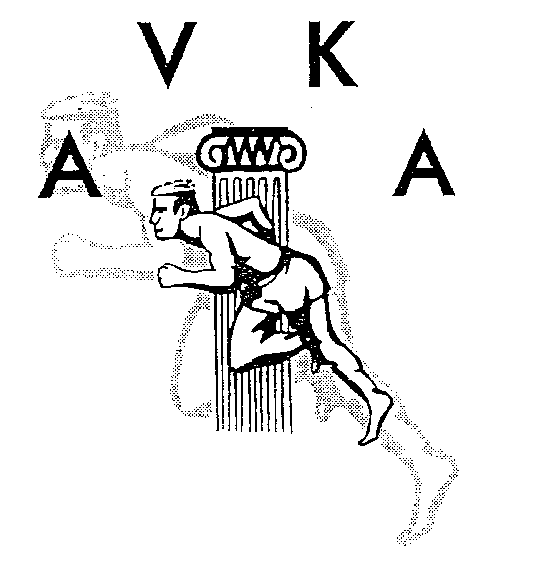 